Конспект  занятия«Мой родной край» аппликация(старшая группа)  Тема: «Байкал гордость Сибири».Программное содержание. Познакомить с озером Байкал, его обитателями, дать некоторые исторические знания о Байкале; расширять словарный запас; воспитывать бережное отношение к природному наследию Сибири. Учить детей наносить клей на деталь и наклеивать ее на лист; сочетать аппликацию с рисованием. Раздаточный материал. Музыкальное оформление. Просмотр  фотографии озера.  Альбомный лист, вырезанная из цветной бумаги коричневого цвета треугольники и голубого цвета овал - озеро; клей, кисть для клея, кисть для рисования, тряпочка, гуашь, клеенка- подкладка.Ход занятияВоспитатель: Ребята, к нам в  детский сад пришел в гости из далекой Африки  слоненок  Митя за помощью. Давайте спросим у него, что за помощь ему нужна. Слоненок: Здравствуйте ребята,  мне дали задание в садике: как ребята  живут в других странах, и я подумал   о Байкале.  Я узнаю, как вы много знаете о Сибири, о Байкале, помогите мне, пожалуйста. Воспитатель: Ну, что поможем ребята? Присаживайся, слушай и смотри внимательно слоненок и записывай, что  будет интересно. -Я хочу вам рассказать одну легенду о Байкале. Давным-давно жил в этом краю один могучий седой богатырь Байкал. Не было во всей стране равного ему по силе и богатству. Суровый он был старик.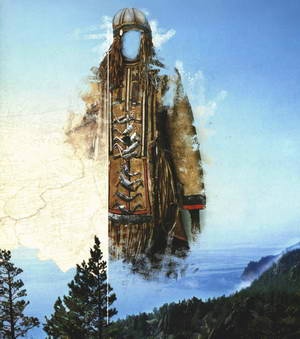 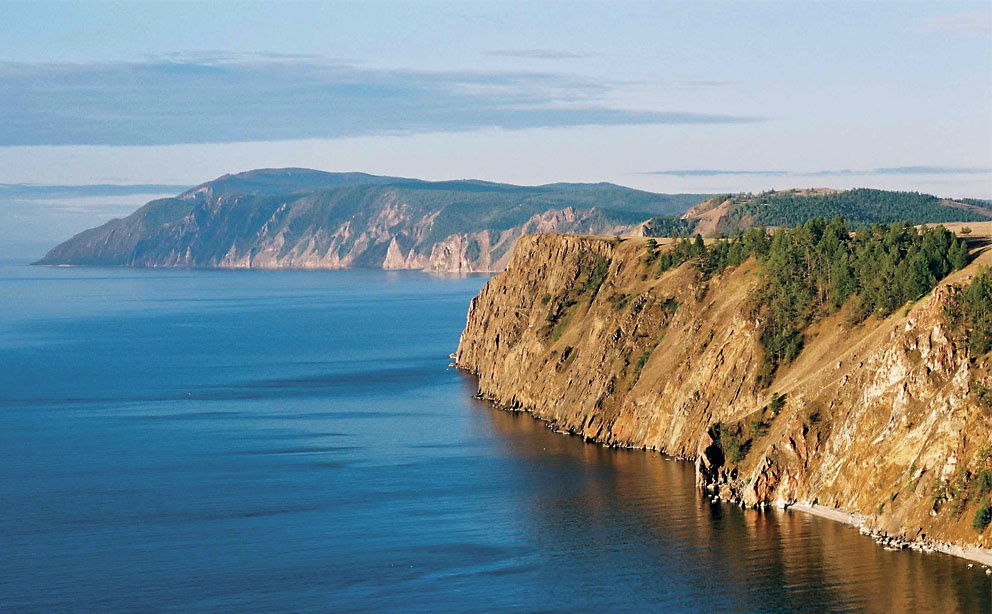 Была у старика Байкала единственная дочь — Ангара. Первой красавицей она слыла во всем свете. Красивее её не было на земле.Очень любил ее отец-старик. Но строг был к ней и держал ее взаперти, в недоступных глубинах. Не давал ей даже наверх показаться. Очень тосковала красавица Ангара, думая о воле…Прилетела  раз на берег Байкала чайка с Енисея: села на один из утесов и стала рассказывать о житье-бытье в привольных енисейский степях. 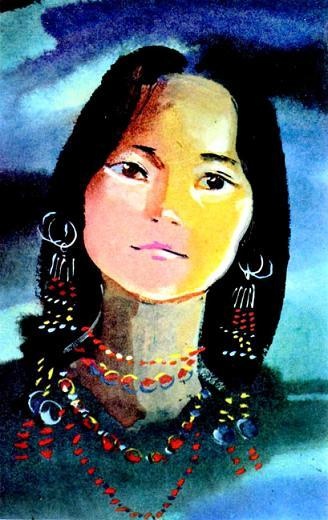 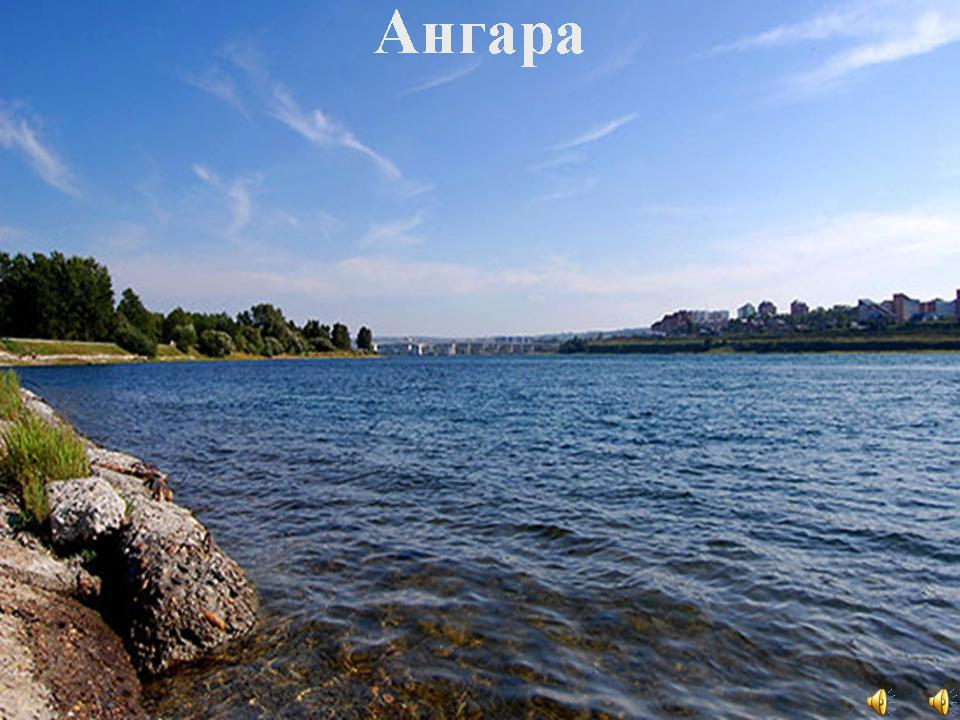 Решила наконец Ангара сама повидаться с Енисеем, но как вырваться из темницы, из крепких высоких стен дворца?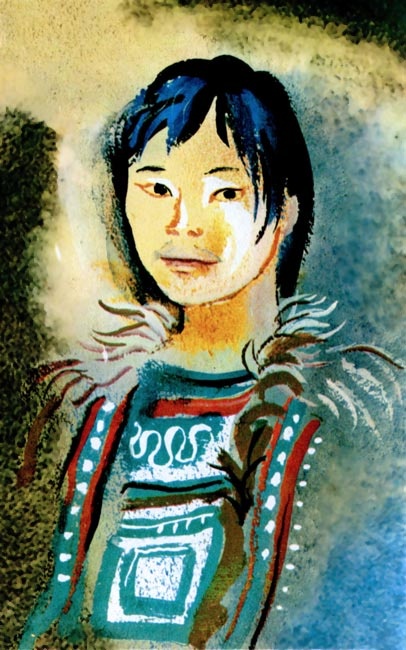 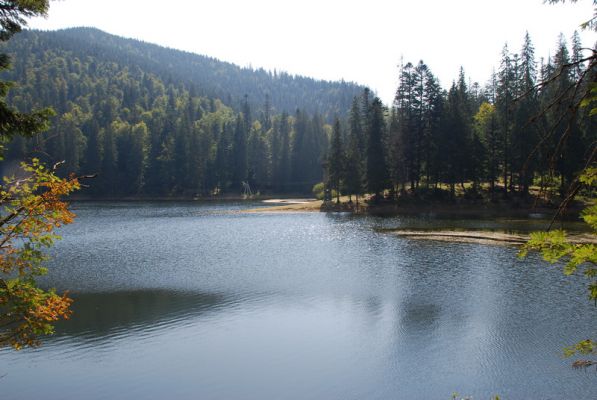 Узнал о мыслях любимой дочери Байкал, запер ее еще крепче и стал искать жениха из соседей: не хотелось ему отдавать дочь далеко. Выбор старика остановился на богатом и смелом красавце Иркуте. Послал Байкал за Иркутом. Узнала об этом Ангара и горько-горько заплакала. Умоляла старика отца, просила не отдавать за Иркута: не нравился он ей. Но Байкал и слушать не хотел, еще глубже спрятал Ангару, а сверху закрыл хрустальными запорами.Близилась свадебная ночь. Крепко спал в эту ночь старик Байкал. Ангара взломала запоры и вышла из темницы. Ангара с шумом вырвалась из каменных стен и помчалась к своему желанному Енисею.  Вдруг проснулся старик Байкал. Рассвирепел. Поднялась свирепая буря, зарыдали горы, попадали леса, почернело от горя небо, звери в страхе разбежались по всей земле, рыбы нырнули на самое дно, птицы унеслись к солнцу. Только ветер выл, да бесновалось море-богатырь. Выбежал из дворца Могучий Байкал, ударил по седой горе, отломил от берега целый утес и с проклятием бросил его вслед убегающей дочери.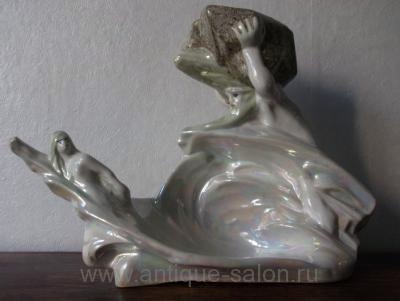 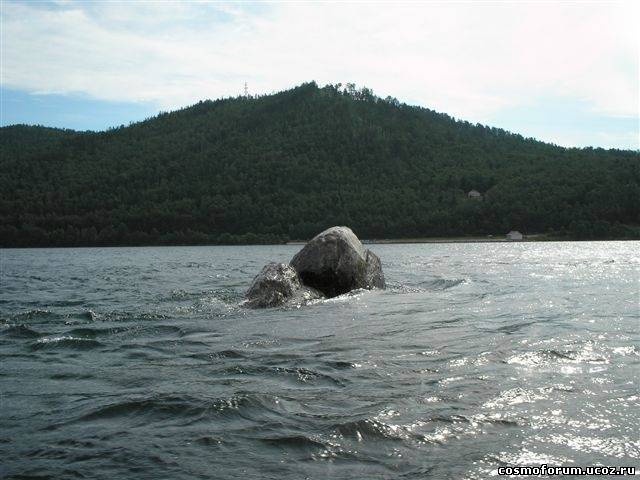 Но поздно….  Не попал. Ангара была уже далеко. А камень так и лежит до сих пор на том месте, где прорвала утесы Ангара. Это и есть Шаманский камень.Воспитатель: понравилась вам ребята легенда о Байкале, а тебе слоненок?Слоненок: Да очень, очень и суров он и могуч, но как мне передать своим друзьям которые живет в далекой Африке.Воспитатель: мы с ребятами тебе поможем. Да ребята!  Показ  выполнения работы:Альбомный лист и детали, вырезанные из коричневой бумаги: треугольники  закругленным концом (горы), голубого цвета: овал (озеро), гуашь , синего, белого, черного цвета. На альбомный лист сначала должны  расположить вырезанные из цветной бумаги детали треугольники и овал. Затем нужно нанести  равномерно клей  и постепенно наклеивать части аппликации. Когда клей подсохнет, нужно дорисовать гуашью небо, чаек, снег на горох и  волны. Ну, что же, а теперь приступим к работе.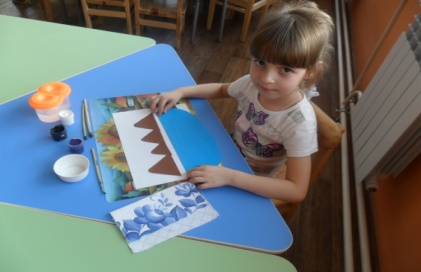 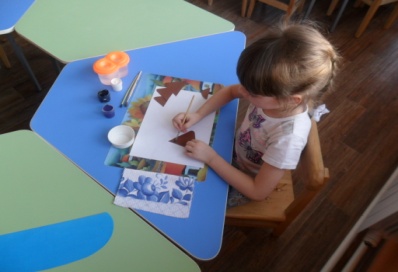 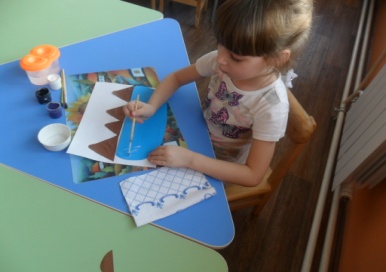 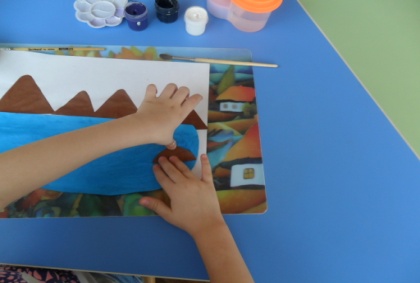 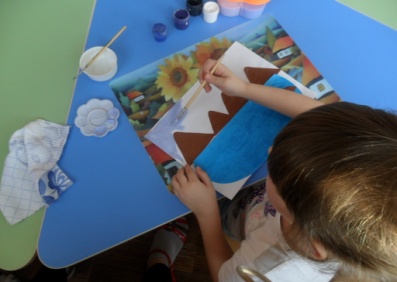 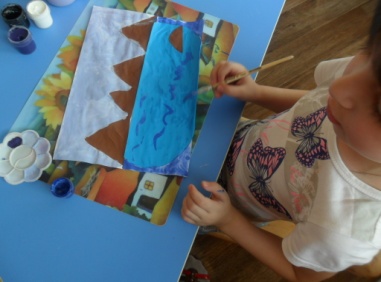 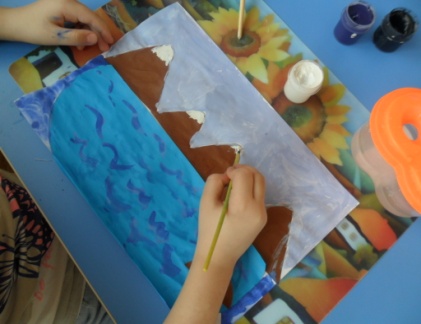 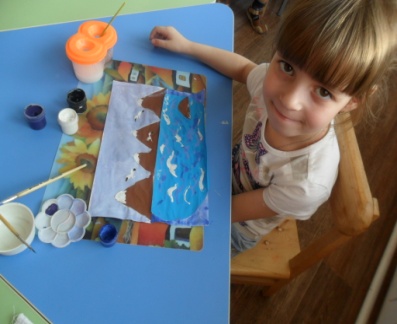 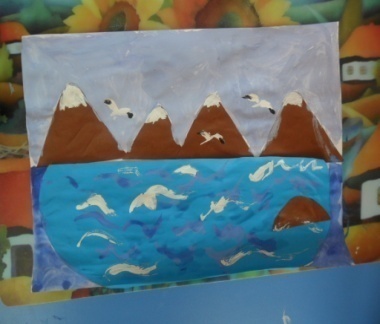 Слоненок: Ребята, вы хорошо работаете, но на любой работе есть перерыв и у нас в Африке бывают  перерывы. Физкультминутка. У ЖИРАФОВУ жирафов пятна, пятна, пятна, пятнышки везде.У жирафов пятна, пятна, пятна, пятнышки везде.На  лбу, ушах, на шее, на локтях, на носах, на животах, на коленях и носках.У слонов есть складки, складки, складки, складочки везде. У слонов есть складки, складки, складки, складочки везде. На  лбу, ушах, на шее, на локтях, на носах, на животах, на коленях и носках.(выполнение  детьми под музыкальное сопровождение Е.Железнова.).Воспитатель: слоненок много ты узнал про наш Байкал и что больше всего.Слоненок:  очень благодарен за помощь ребята, и  я хочу прочитать вам стихотворение  про Байкал.Озер  так много есть на свете,Байкал  же краше всех из них!Там крики чаек, свежий ветер,Там шепот сосен вековых.Вода в Байкале глубока, чиста вода в Байкале.Она прозрачна, холодна,Вкусней найдешь едва ли!- Ну, что же вот и подошло к концу, пора прощаться со слоненком, возвращаться домой в далекую Африку.Итог занятия:- Ребята понравилось ли вам легенда о Байкале?- Что больше всего понравилось?- А   слоненок приготовил для вас еще один сюрприз - волшебные камешки со дна Байкала. Эти камешки не простые, а с секретом, они приносят заряд бодрости, силы и здоровья (сундучок в котором лежат конфеты «Морские камешки»)